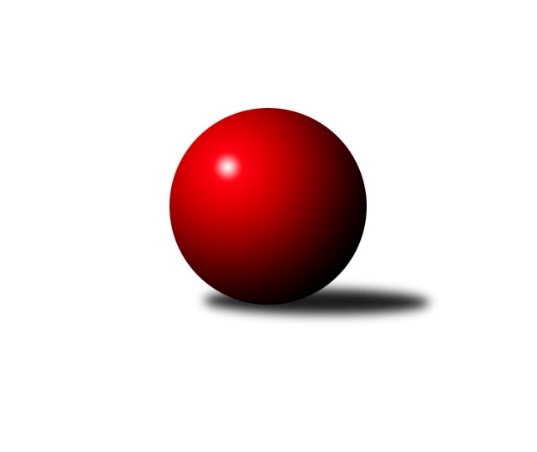 Č.21Ročník 2023/2024	3.6.2024 Mistrovství Prahy 2 2023/2024Statistika 21. kolaTabulka družstev:		družstvo	záp	výh	rem	proh	skore	sety	průměr	body	plné	dorážka	chyby	1.	TJ Kobylisy C	19	11	1	7	85.0 : 67.0 	(120.0 : 108.0)	2334	23	1658	676	61.2	2.	TJ Radlice B	19	11	1	7	84.5 : 67.5 	(119.5 : 108.5)	2421	23	1704	717	55.3	3.	TJ Vršovice B	18	10	1	7	78.0 : 66.0 	(110.5 : 105.5)	2350	21	1660	690	63.4	4.	TJ Kobylisy D	20	10	1	9	84.0 : 76.0 	(127.0 : 113.0)	2327	21	1649	678	59	5.	TJ Rudná B	19	10	0	9	78.5 : 73.5 	(117.0 : 111.0)	2397	20	1692	705	56.9	6.	KK Slavia B	19	9	2	8	78.0 : 74.0 	(117.0 : 111.0)	2396	20	1697	699	60.5	7.	KK Konstruktiva D	19	9	1	9	82.0 : 70.0 	(119.5 : 108.5)	2450	19	1711	739	55.7	8.	KK Velké Popovice	19	9	1	9	74.5 : 77.5 	(107.5 : 120.5)	2392	19	1702	691	58.6	9.	TJ Radlice C	19	8	3	8	70.0 : 82.0 	(116.0 : 112.0)	2392	19	1698	694	65.4	10.	KK Slavoj D	20	8	3	9	79.0 : 81.0 	(122.0 : 118.0)	2349	19	1660	689	56.4	11.	TJ Astra Zahradní Město B	18	9	0	9	69.5 : 74.5 	(107.5 : 108.5)	2388	18	1686	702	57.9	12.	TJ Rudná C	19	8	1	10	71.5 : 80.5 	(104.5 : 123.5)	2358	17	1681	677	57.9	13.	SK Meteor D	20	4	1	15	57.5 : 102.5 	(100.0 : 140.0)	2290	9	1647	643	63.1Tabulka doma:		družstvo	záp	výh	rem	proh	skore	sety	průměr	body	maximum	minimum	1.	TJ Kobylisy D	11	9	1	1	60.0 : 28.0 	(84.0 : 48.0)	2264	19	2367	2160	2.	TJ Vršovice B	9	8	0	1	54.0 : 18.0 	(71.5 : 36.5)	2363	16	2462	2284	3.	TJ Rudná B	9	8	0	1	50.0 : 22.0 	(68.5 : 39.5)	2574	16	2722	2373	4.	TJ Kobylisy C	10	8	0	2	52.0 : 28.0 	(69.0 : 51.0)	2266	16	2371	2189	5.	TJ Radlice B	10	7	0	3	50.5 : 29.5 	(71.0 : 49.0)	2380	14	2447	2291	6.	TJ Radlice C	11	6	2	3	46.0 : 42.0 	(78.0 : 54.0)	2335	14	2472	2210	7.	KK Slavoj D	10	6	1	3	49.0 : 31.0 	(69.5 : 50.5)	2573	13	2682	2475	8.	TJ Rudná C	10	6	1	3	47.0 : 33.0 	(63.0 : 57.0)	2509	13	2657	2321	9.	KK Velké Popovice	9	5	1	3	44.5 : 27.5 	(60.5 : 47.5)	2557	11	2643	2463	10.	KK Konstruktiva D	10	5	1	4	46.0 : 34.0 	(66.5 : 53.5)	2471	11	2625	2363	11.	KK Slavia B	7	4	1	2	34.0 : 22.0 	(50.5 : 33.5)	2326	9	2419	2258	12.	TJ Astra Zahradní Město B	8	4	0	4	31.0 : 33.0 	(49.5 : 46.5)	2394	8	2455	2297	13.	SK Meteor D	10	3	0	7	36.0 : 44.0 	(60.0 : 60.0)	2451	6	2541	2345Tabulka venku:		družstvo	záp	výh	rem	proh	skore	sety	průměr	body	maximum	minimum	1.	KK Slavia B	12	5	1	6	44.0 : 52.0 	(66.5 : 77.5)	2402	11	2582	2145	2.	TJ Astra Zahradní Město B	10	5	0	5	38.5 : 41.5 	(58.0 : 62.0)	2387	10	2531	2218	3.	TJ Radlice B	9	4	1	4	34.0 : 38.0 	(48.5 : 59.5)	2427	9	2643	2072	4.	KK Konstruktiva D	9	4	0	5	36.0 : 36.0 	(53.0 : 55.0)	2447	8	2598	2199	5.	KK Velké Popovice	10	4	0	6	30.0 : 50.0 	(47.0 : 73.0)	2374	8	2498	2063	6.	TJ Kobylisy C	9	3	1	5	33.0 : 39.0 	(51.0 : 57.0)	2340	7	2479	2195	7.	KK Slavoj D	10	2	2	6	30.0 : 50.0 	(52.5 : 67.5)	2327	6	2571	2073	8.	TJ Radlice C	8	2	1	5	24.0 : 40.0 	(38.0 : 58.0)	2401	5	2632	2121	9.	TJ Vršovice B	9	2	1	6	24.0 : 48.0 	(39.0 : 69.0)	2348	5	2461	2212	10.	TJ Rudná C	9	2	0	7	24.5 : 47.5 	(41.5 : 66.5)	2353	4	2565	2230	11.	TJ Rudná B	10	2	0	8	28.5 : 51.5 	(48.5 : 71.5)	2404	4	2651	2186	12.	SK Meteor D	10	1	1	8	21.5 : 58.5 	(40.0 : 80.0)	2272	3	2502	2075	13.	TJ Kobylisy D	9	1	0	8	24.0 : 48.0 	(43.0 : 65.0)	2326	2	2577	2198Tabulka podzimní části:		družstvo	záp	výh	rem	proh	skore	sety	průměr	body	doma	venku	1.	TJ Kobylisy D	12	8	0	4	58.0 : 38.0 	(83.0 : 61.0)	2314	16 	7 	0 	0 	1 	0 	4	2.	TJ Radlice B	12	8	0	4	57.5 : 38.5 	(80.5 : 63.5)	2397	16 	5 	0 	2 	3 	0 	2	3.	TJ Vršovice B	12	7	1	4	55.0 : 41.0 	(81.5 : 62.5)	2331	15 	5 	0 	1 	2 	1 	3	4.	TJ Rudná B	12	7	0	5	49.5 : 46.5 	(73.5 : 70.5)	2439	14 	6 	0 	1 	1 	0 	4	5.	TJ Kobylisy C	12	6	1	5	51.0 : 45.0 	(78.0 : 66.0)	2319	13 	4 	0 	2 	2 	1 	3	6.	KK Slavoj D	12	6	1	5	50.0 : 46.0 	(72.0 : 72.0)	2394	13 	4 	1 	2 	2 	0 	3	7.	KK Konstruktiva D	12	6	0	6	52.0 : 44.0 	(72.5 : 71.5)	2419	12 	3 	0 	2 	3 	0 	4	8.	KK Slavia B	12	5	2	5	49.0 : 47.0 	(68.5 : 75.5)	2394	12 	1 	1 	1 	4 	1 	4	9.	TJ Radlice C	12	5	2	5	44.0 : 52.0 	(71.0 : 73.0)	2382	12 	4 	1 	2 	1 	1 	3	10.	TJ Rudná C	12	5	1	6	44.5 : 51.5 	(64.0 : 80.0)	2301	11 	5 	1 	2 	0 	0 	4	11.	TJ Astra Zahradní Město B	11	5	0	6	41.5 : 46.5 	(63.5 : 68.5)	2340	10 	1 	0 	3 	4 	0 	3	12.	KK Velké Popovice	11	3	0	8	31.5 : 56.5 	(58.5 : 73.5)	2392	6 	2 	0 	2 	1 	0 	6	13.	SK Meteor D	12	2	0	10	32.5 : 63.5 	(57.5 : 86.5)	2270	4 	1 	0 	5 	1 	0 	5Tabulka jarní části:		družstvo	záp	výh	rem	proh	skore	sety	průměr	body	doma	venku	1.	KK Velké Popovice	8	6	1	1	43.0 : 21.0 	(49.0 : 47.0)	2435	13 	3 	1 	1 	3 	0 	0 	2.	TJ Kobylisy C	7	5	0	2	34.0 : 22.0 	(42.0 : 42.0)	2345	10 	4 	0 	0 	1 	0 	2 	3.	KK Slavia B	7	4	0	3	29.0 : 27.0 	(48.5 : 35.5)	2326	8 	3 	0 	1 	1 	0 	2 	4.	TJ Astra Zahradní Město B	7	4	0	3	28.0 : 28.0 	(44.0 : 40.0)	2468	8 	3 	0 	1 	1 	0 	2 	5.	KK Konstruktiva D	7	3	1	3	30.0 : 26.0 	(47.0 : 37.0)	2530	7 	2 	1 	2 	1 	0 	1 	6.	TJ Radlice B	7	3	1	3	27.0 : 29.0 	(39.0 : 45.0)	2391	7 	2 	0 	1 	1 	1 	2 	7.	TJ Radlice C	7	3	1	3	26.0 : 30.0 	(45.0 : 39.0)	2330	7 	2 	1 	1 	1 	0 	2 	8.	TJ Vršovice B	6	3	0	3	23.0 : 25.0 	(29.0 : 43.0)	2380	6 	3 	0 	0 	0 	0 	3 	9.	TJ Rudná B	7	3	0	4	29.0 : 27.0 	(43.5 : 40.5)	2395	6 	2 	0 	0 	1 	0 	4 	10.	TJ Rudná C	7	3	0	4	27.0 : 29.0 	(40.5 : 43.5)	2418	6 	1 	0 	1 	2 	0 	3 	11.	KK Slavoj D	8	2	2	4	29.0 : 35.0 	(50.0 : 46.0)	2345	6 	2 	0 	1 	0 	2 	3 	12.	TJ Kobylisy D	8	2	1	5	26.0 : 38.0 	(44.0 : 52.0)	2323	5 	2 	1 	1 	0 	0 	4 	13.	SK Meteor D	8	2	1	5	25.0 : 39.0 	(42.5 : 53.5)	2347	5 	2 	0 	2 	0 	1 	3 Zisk bodů pro družstvo:		jméno hráče	družstvo	body	zápasy	v %	dílčí body	sety	v %	1.	Vojtěch Vojtíšek 	TJ Kobylisy C 	16	/	18	(89%)	29	/	36	(81%)	2.	Marián Kováč 	TJ Kobylisy C 	15	/	17	(88%)	23	/	34	(68%)	3.	Michal Kocan 	KK Slavia B 	15	/	19	(79%)	28	/	38	(74%)	4.	Daniel Kulhánek 	KK Slavoj D 	15	/	20	(75%)	27	/	40	(68%)	5.	Pavel Kasal 	TJ Rudná B 	14.5	/	19	(76%)	28	/	38	(74%)	6.	Lukáš Lehner 	TJ Radlice B 	14	/	16	(88%)	24.5	/	32	(77%)	7.	Jan Kamín 	TJ Radlice B 	14	/	18	(78%)	26	/	36	(72%)	8.	Jaroslav Pleticha ml.	KK Konstruktiva D 	14	/	18	(78%)	25	/	36	(69%)	9.	Milan Mareš 	KK Slavia B 	14	/	18	(78%)	23	/	36	(64%)	10.	Radek Lehner 	TJ Radlice B 	13.5	/	17	(79%)	22.5	/	34	(66%)	11.	Miroslav Bohuslav 	TJ Kobylisy D 	13.5	/	19	(71%)	26.5	/	38	(70%)	12.	Vojtěch Kostelecký 	TJ Astra Zahradní Město B 	13	/	16	(81%)	21	/	32	(66%)	13.	Stanislav Březina ml.	TJ Kobylisy D 	13	/	17	(76%)	24	/	34	(71%)	14.	Radovan Šimůnek 	TJ Astra Zahradní Město B 	13	/	18	(72%)	26	/	36	(72%)	15.	Josef Kocan 	KK Slavia B 	13	/	18	(72%)	25	/	36	(69%)	16.	Šarlota Smutná 	KK Konstruktiva D 	13	/	18	(72%)	23.5	/	36	(65%)	17.	Ondřej Maňour 	TJ Radlice C 	13	/	19	(68%)	27	/	38	(71%)	18.	Kryštof Maňour 	TJ Radlice C 	12.5	/	18	(69%)	26.5	/	36	(74%)	19.	Jana Cermanová 	TJ Kobylisy D 	12.5	/	19	(66%)	24.5	/	38	(64%)	20.	Jiří Mrzílek 	KK Velké Popovice 	12	/	17	(71%)	23	/	34	(68%)	21.	Ladislav Musil 	KK Velké Popovice 	12	/	18	(67%)	24	/	36	(67%)	22.	Roman Hrdlička 	KK Slavoj D 	12	/	19	(63%)	24	/	38	(63%)	23.	Tomáš Eštók 	KK Konstruktiva D 	12	/	19	(63%)	20	/	38	(53%)	24.	Martin Kučerka 	KK Velké Popovice 	11.5	/	19	(61%)	19	/	38	(50%)	25.	Vladimír Strnad 	TJ Vršovice B 	11	/	16	(69%)	20.5	/	32	(64%)	26.	Martin Kovář 	TJ Radlice C 	11	/	17	(65%)	23.5	/	34	(69%)	27.	Karel Wolf 	TJ Vršovice B 	11	/	17	(65%)	21.5	/	34	(63%)	28.	Karel Erben 	TJ Kobylisy C 	11	/	18	(61%)	23	/	36	(64%)	29.	Markéta Březinová 	TJ Kobylisy D 	11	/	20	(55%)	21	/	40	(53%)	30.	Luboš Polák 	TJ Vršovice B 	10	/	17	(59%)	19	/	34	(56%)	31.	Karel Sedláček 	TJ Kobylisy D 	10	/	18	(56%)	21	/	36	(58%)	32.	Eva Kopřivová 	KK Konstruktiva D 	9	/	12	(75%)	20	/	24	(83%)	33.	Lucie Mičanová 	TJ Rudná C 	9	/	13	(69%)	15.5	/	26	(60%)	34.	Josef Hladík 	TJ Vršovice B 	9	/	14	(64%)	14.5	/	28	(52%)	35.	Ivan Vlček 	TJ Radlice C 	9	/	16	(56%)	18.5	/	32	(58%)	36.	Blanka Koubová 	KK Slavoj D 	9	/	16	(56%)	18	/	32	(56%)	37.	Marek Dvořák 	TJ Rudná C 	9	/	17	(53%)	18	/	34	(53%)	38.	Michael Šepič 	SK Meteor D 	9	/	18	(50%)	15.5	/	36	(43%)	39.	Václav Císař 	TJ Kobylisy C 	9	/	19	(47%)	18	/	38	(47%)	40.	Jan Pozner 	SK Meteor D 	9	/	20	(45%)	15.5	/	40	(39%)	41.	Jarmila Zimáková 	TJ Rudná C 	8.5	/	15	(57%)	17.5	/	30	(58%)	42.	Hana Zdražilová 	KK Slavoj D 	8	/	16	(50%)	17.5	/	32	(55%)	43.	Lucie Hlavatá 	TJ Astra Zahradní Město B 	8	/	17	(47%)	17	/	34	(50%)	44.	Jiří Zdráhal 	TJ Rudná B 	7.5	/	13	(58%)	13	/	26	(50%)	45.	Vladimír Dvořák 	SK Meteor D 	7.5	/	20	(38%)	16	/	40	(40%)	46.	Zdeněk Boháč 	SK Meteor D 	7	/	10	(70%)	11	/	20	(55%)	47.	Petra Koščová 	TJ Rudná B 	7	/	11	(64%)	13	/	22	(59%)	48.	Adam Lesák 	TJ Rudná B 	7	/	13	(54%)	8.5	/	26	(33%)	49.	Filip Beneš 	TJ Radlice B 	7	/	15	(47%)	13	/	30	(43%)	50.	Marek Sedlák 	TJ Astra Zahradní Město B 	7	/	16	(44%)	15	/	32	(47%)	51.	Miroslav Šostý 	SK Meteor D 	7	/	17	(41%)	15.5	/	34	(46%)	52.	Karel Svitavský 	TJ Vršovice B 	6	/	8	(75%)	12.5	/	16	(78%)	53.	Jan Klégr 	TJ Rudná C 	6	/	10	(60%)	9	/	20	(45%)	54.	Danuše Kuklová 	KK Slavoj D 	6	/	11	(55%)	9	/	22	(41%)	55.	Martin Machulka 	TJ Rudná B 	6	/	12	(50%)	15.5	/	24	(65%)	56.	Peter Koščo 	TJ Rudná B 	6	/	14	(43%)	16	/	28	(57%)	57.	Jaroslav Havránek 	TJ Vršovice B 	6	/	15	(40%)	11	/	30	(37%)	58.	Josef Císař 	TJ Kobylisy C 	6	/	16	(38%)	11.5	/	32	(36%)	59.	Barbora Jakešová 	KK Konstruktiva D 	6	/	17	(35%)	11.5	/	34	(34%)	60.	Jiří Kryda st.	KK Slavia B 	6	/	18	(33%)	15	/	36	(42%)	61.	Kateřina Holanová 	KK Slavoj D 	5	/	8	(63%)	11	/	16	(69%)	62.	Michal Kliment 	TJ Kobylisy C 	5	/	14	(36%)	13	/	28	(46%)	63.	Jason Holt 	KK Velké Popovice 	5	/	18	(28%)	10.5	/	36	(29%)	64.	David Doležal 	KK Slavia B 	5	/	19	(26%)	13	/	38	(34%)	65.	Petr Kapal 	KK Velké Popovice 	5	/	19	(26%)	13	/	38	(34%)	66.	Zdeněk Míka 	SK Meteor D 	4	/	8	(50%)	10	/	16	(63%)	67.	Tomáš Kudweis 	TJ Astra Zahradní Město B 	4	/	14	(29%)	10	/	28	(36%)	68.	Anna Novotná 	TJ Rudná C 	4	/	15	(27%)	6.5	/	30	(22%)	69.	Radek Machulka 	TJ Rudná B 	4	/	17	(24%)	13.5	/	34	(40%)	70.	Miroslav Kýhos 	TJ Rudná B 	3.5	/	7	(50%)	5	/	14	(36%)	71.	Jaroslav Kourek 	TJ Radlice B 	3	/	3	(100%)	5.5	/	6	(92%)	72.	Libuše Zichová 	KK Konstruktiva D 	3	/	4	(75%)	7	/	8	(88%)	73.	Dominik Kocman 	TJ Rudná C 	3	/	6	(50%)	8	/	12	(67%)	74.	Tomáš Jícha 	KK Velké Popovice 	3	/	6	(50%)	5.5	/	12	(46%)	75.	Tomáš Keller 	TJ Rudná B 	3	/	7	(43%)	4.5	/	14	(32%)	76.	Štěpán Fatka 	TJ Rudná C 	3	/	9	(33%)	8	/	18	(44%)	77.	Hana Poláčková 	TJ Rudná C 	3	/	10	(30%)	7	/	20	(35%)	78.	Marek Lehner 	TJ Radlice B 	3	/	11	(27%)	9	/	22	(41%)	79.	Václav Papež 	TJ Vršovice B 	3	/	12	(25%)	5.5	/	24	(23%)	80.	Jan Zlámal 	TJ Radlice B 	3	/	14	(21%)	9	/	28	(32%)	81.	Milan Mareš st.	KK Slavia B 	3	/	17	(18%)	10	/	34	(29%)	82.	Petr Peřina 	TJ Astra Zahradní Město B 	2.5	/	8	(31%)	8	/	16	(50%)	83.	Pavel Jakl 	TJ Radlice C 	2.5	/	9	(28%)	7.5	/	18	(42%)	84.	Jan Šipl 	KK Slavoj D 	2	/	2	(100%)	4	/	4	(100%)	85.	Tomáš Turnský 	TJ Astra Zahradní Město B 	2	/	2	(100%)	3	/	4	(75%)	86.	Tomáš Horáček 	SK Meteor D 	2	/	3	(67%)	5	/	6	(83%)	87.	Tomáš Novotný 	TJ Rudná C 	2	/	3	(67%)	3	/	6	(50%)	88.	Petra Klímová Rézová 	TJ Kobylisy D 	2	/	4	(50%)	5	/	8	(63%)	89.	Jaruška Havrdová 	KK Velké Popovice 	2	/	4	(50%)	5	/	8	(63%)	90.	Tomáš Vinš 	KK Velké Popovice 	2	/	4	(50%)	4	/	8	(50%)	91.	Ludmila Kaprová 	KK Velké Popovice 	2	/	4	(50%)	3.5	/	8	(44%)	92.	Jan Vojáček 	TJ Radlice B 	2	/	4	(50%)	3	/	8	(38%)	93.	Barbora Slunečková 	TJ Rudná C 	2	/	6	(33%)	5	/	12	(42%)	94.	František Stibor 	TJ Kobylisy D 	2	/	6	(33%)	2	/	12	(17%)	95.	Michal Mičo 	SK Meteor D 	2	/	7	(29%)	3.5	/	14	(25%)	96.	Markéta Baťková 	KK Slavoj D 	2	/	9	(22%)	5.5	/	18	(31%)	97.	Magdaléna Parkanová 	KK Konstruktiva D 	2	/	15	(13%)	9.5	/	30	(32%)	98.	Radek Fiala 	TJ Astra Zahradní Město B 	1	/	1	(100%)	2	/	2	(100%)	99.	Pavel Brož 	TJ Vršovice B 	1	/	1	(100%)	2	/	2	(100%)	100.	Richard Sekerák 	SK Meteor D 	1	/	1	(100%)	2	/	2	(100%)	101.	Karel Novotný 	TJ Rudná C 	1	/	1	(100%)	1	/	2	(50%)	102.	Bohumír Musil 	KK Konstruktiva D 	1	/	1	(100%)	1	/	2	(50%)	103.	Tomáš Rybka 	KK Slavia B 	1	/	1	(100%)	1	/	2	(50%)	104.	Lidmila Fořtová 	KK Slavia B 	1	/	1	(100%)	1	/	2	(50%)	105.	Zdenka Cachová 	KK Konstruktiva D 	1	/	2	(50%)	2	/	4	(50%)	106.	Michal Majer 	TJ Rudná C 	1	/	2	(50%)	2	/	4	(50%)	107.	Lenka Kodešová 	TJ Rudná C 	1	/	4	(25%)	3	/	8	(38%)	108.	Jakub Stluka 	TJ Vršovice B 	1	/	4	(25%)	2	/	8	(25%)	109.	Lukáš Jirsa 	TJ Radlice C 	1	/	6	(17%)	5	/	12	(42%)	110.	Petra Grulichová 	SK Meteor D 	1	/	6	(17%)	3	/	12	(25%)	111.	Petr Kšír 	TJ Radlice C 	1	/	7	(14%)	3	/	14	(21%)	112.	Tomáš Smékal 	TJ Radlice C 	1	/	8	(13%)	3	/	16	(19%)	113.	Milan Habuda 	TJ Kobylisy C 	1	/	9	(11%)	2.5	/	18	(14%)	114.	Leoš Kofroň 	TJ Radlice B 	1	/	13	(8%)	6	/	26	(23%)	115.	Martin Kozdera 	TJ Astra Zahradní Město B 	1	/	13	(8%)	4.5	/	26	(17%)	116.	Daniel Prošek 	KK Slavoj D 	1	/	13	(8%)	4	/	26	(15%)	117.	Ivo Slanina 	SK Meteor D 	0	/	1	(0%)	1	/	2	(50%)	118.	Lukáš Pelánek 	TJ Vršovice B 	0	/	1	(0%)	1	/	2	(50%)	119.	Jana Průšová 	KK Slavoj D 	0	/	1	(0%)	0	/	2	(0%)	120.	Michal Rett 	KK Slavia B 	0	/	1	(0%)	0	/	2	(0%)	121.	Zbyněk Lébl 	KK Konstruktiva D 	0	/	1	(0%)	0	/	2	(0%)	122.	Milan Mrvík 	TJ Astra Zahradní Město B 	0	/	1	(0%)	0	/	2	(0%)	123.	Libor Sýkora 	TJ Vršovice B 	0	/	1	(0%)	0	/	2	(0%)	124.	Irena Sedláčková 	TJ Vršovice B 	0	/	1	(0%)	0	/	2	(0%)	125.	Zdeněk Mora 	TJ Rudná C 	0	/	1	(0%)	0	/	2	(0%)	126.	Tomáš Doležal 	TJ Astra Zahradní Město B 	0	/	2	(0%)	1	/	4	(25%)	127.	Přemysl Jonák 	KK Slavia B 	0	/	2	(0%)	1	/	4	(25%)	128.	Miroslava Martincová 	SK Meteor D 	0	/	2	(0%)	1	/	4	(25%)	129.	Petr Lavička 	TJ Radlice B 	0	/	2	(0%)	0	/	4	(0%)	130.	Iva Krčmová 	TJ Kobylisy C 	0	/	3	(0%)	0	/	6	(0%)	131.	Vojtěch Máca 	KK Konstruktiva D 	0	/	4	(0%)	0	/	8	(0%)	132.	Vojtěch Maňour 	TJ Radlice C 	0	/	5	(0%)	1	/	10	(10%)	133.	Martina Zdráhalová 	SK Meteor D 	0	/	5	(0%)	1	/	10	(10%)	134.	Bedřich Švec 	KK Velké Popovice 	0	/	5	(0%)	0	/	10	(0%)	135.	Vít Kluganost 	TJ Radlice C 	0	/	5	(0%)	0	/	10	(0%)	136.	Miroslava Kmentová 	TJ Kobylisy D 	0	/	6	(0%)	1	/	12	(8%)	137.	Jaromír Deák 	TJ Kobylisy D 	0	/	11	(0%)	2	/	22	(9%)Průměry na kuželnách:		kuželna	průměr	plné	dorážka	chyby	výkon na hráče	1.	SK Žižkov Praha, 1-4	2532	1767	765	55.0	(422.2)	2.	Velké Popovice, 1-2	2519	1760	759	53.3	(420.0)	3.	TJ Sokol Rudná, 1-2	2494	1747	746	57.8	(415.8)	4.	Meteor, 1-2	2460	1733	726	54.9	(410.0)	5.	KK Konstruktiva Praha, 1-4	2452	1735	717	59.9	(408.8)	6.	Zahr. Město, 1-2	2390	1686	704	53.1	(398.5)	7.	Zvon, 1-2	2351	1671	680	58.7	(392.0)	8.	Vršovice, 1-2	2319	1669	649	68.7	(386.5)	9.	Karlov, 1-2	2313	1644	668	64.6	(385.5)	10.	KK Slavia Praha, 3-4	2289	1627	662	61.7	(381.6)	11.	Kobylisy, 1-2	2226	1584	641	61.9	(371.0)Nejlepší výkony na kuželnách:SK Žižkov Praha, 1-4KK Slavoj D	2682	21. kolo	Kryštof Maňour 	TJ Radlice C	501	3. koloTJ Radlice B	2643	5. kolo	Roman Hrdlička 	KK Slavoj D	497	9. koloKK Slavoj D	2642	17. kolo	Ondřej Maňour 	TJ Radlice C	490	3. koloKK Slavoj D	2635	5. kolo	Roman Hrdlička 	KK Slavoj D	482	17. koloTJ Radlice C	2632	3. kolo	Hana Zdražilová 	KK Slavoj D	481	13. koloKK Konstruktiva D	2598	17. kolo	Roman Hrdlička 	KK Slavoj D	481	21. koloKK Slavoj D	2590	2. kolo	Michal Kocan 	KK Slavia B	475	7. koloKK Slavoj D	2573	9. kolo	Daniel Kulhánek 	KK Slavoj D	475	2. koloKK Slavoj D	2550	1. kolo	Daniel Kulhánek 	KK Slavoj D	475	21. koloKK Slavoj D	2548	3. kolo	Roman Hrdlička 	KK Slavoj D	474	1. koloVelké Popovice, 1-2KK Velké Popovice	2643	11. kolo	Jiří Mrzílek 	KK Velké Popovice	482	21. koloKK Velké Popovice	2605	7. kolo	Ladislav Musil 	KK Velké Popovice	476	5. koloKK Velké Popovice	2603	16. kolo	Josef Kocan 	KK Slavia B	475	9. koloKK Velké Popovice	2593	21. kolo	Ladislav Musil 	KK Velké Popovice	474	9. koloKK Velké Popovice	2589	14. kolo	Stanislav Březina ml.	TJ Kobylisy D	468	16. koloKK Slavia B	2582	9. kolo	Ivan Vlček 	TJ Radlice C	468	5. koloTJ Kobylisy D	2577	16. kolo	Ladislav Musil 	KK Velké Popovice	465	15. koloKK Velké Popovice	2575	17. kolo	Ladislav Musil 	KK Velké Popovice	465	11. koloKK Velké Popovice	2547	9. kolo	Tomáš Vinš 	KK Velké Popovice	464	19. koloKK Konstruktiva D	2544	19. kolo	Martin Kučerka 	KK Velké Popovice	463	16. koloTJ Sokol Rudná, 1-2TJ Rudná B	2722	17. kolo	Pavel Kasal 	TJ Rudná B	516	15. koloTJ Rudná B	2671	15. kolo	Pavel Kasal 	TJ Rudná B	492	5. koloTJ Rudná B	2669	5. kolo	Pavel Kasal 	TJ Rudná B	488	6. koloTJ Rudná C	2657	15. kolo	Martin Machulka 	TJ Rudná B	478	17. koloTJ Rudná B	2651	19. kolo	Tomáš Keller 	TJ Rudná B	478	17. koloTJ Rudná C	2643	19. kolo	Petra Koščová 	TJ Rudná B	477	19. koloTJ Rudná C	2615	12. kolo	Pavel Kasal 	TJ Rudná B	475	12. koloTJ Rudná B	2586	3. kolo	Pavel Kasal 	TJ Rudná B	474	3. koloTJ Rudná B	2550	10. kolo	Pavel Kasal 	TJ Rudná B	473	17. koloTJ Rudná C	2544	17. kolo	Jaroslav Pleticha ml.	KK Konstruktiva D	471	1. koloMeteor, 1-2KK Konstruktiva D	2575	3. kolo	Jan Kamín 	TJ Radlice B	486	17. koloKK Slavoj D	2571	12. kolo	Zdeněk Boháč 	SK Meteor D	484	5. koloSK Meteor D	2541	5. kolo	Miroslav Šostý 	SK Meteor D	472	3. koloSK Meteor D	2519	21. kolo	Tomáš Eštók 	KK Konstruktiva D	457	3. koloSK Meteor D	2518	3. kolo	Ondřej Maňour 	TJ Radlice C	456	15. koloTJ Radlice B	2499	17. kolo	Eva Kopřivová 	KK Konstruktiva D	455	3. koloKK Velké Popovice	2483	1. kolo	Vojtěch Kostelecký 	TJ Astra Zahradní Město B	455	5. koloTJ Kobylisy C	2479	11. kolo	Jan Pozner 	SK Meteor D	454	11. koloSK Meteor D	2469	1. kolo	Tomáš Horáček 	SK Meteor D	451	17. koloKK Slavia B	2460	19. kolo	Miroslav Šostý 	SK Meteor D	450	1. koloKK Konstruktiva Praha, 1-4KK Konstruktiva D	2625	4. kolo	Jarmila Zimáková 	TJ Rudná C	500	14. koloKK Konstruktiva D	2586	13. kolo	Vojtěch Vojtíšek 	TJ Kobylisy C	485	21. koloTJ Rudná C	2565	14. kolo	Jaroslav Pleticha ml.	KK Konstruktiva D	477	4. koloTJ Rudná B	2550	13. kolo	Eva Kopřivová 	KK Konstruktiva D	472	13. koloKK Konstruktiva D	2539	21. kolo	Jaroslav Pleticha ml.	KK Konstruktiva D	471	9. koloKK Konstruktiva D	2484	6. kolo	Jaroslav Pleticha ml.	KK Konstruktiva D	470	16. koloKK Konstruktiva D	2480	20. kolo	Eva Kopřivová 	KK Konstruktiva D	464	4. koloTJ Radlice C	2480	20. kolo	Marek Dvořák 	TJ Rudná C	464	14. koloKK Slavia B	2447	11. kolo	Šarlota Smutná 	KK Konstruktiva D	457	4. koloTJ Kobylisy C	2436	21. kolo	Libuše Zichová 	KK Konstruktiva D	455	13. koloZahr. Město, 1-2TJ Astra Zahradní Město B	2479	14. kolo	Radovan Šimůnek 	TJ Astra Zahradní Město B	461	16. koloKK Velké Popovice	2460	8. kolo	Radek Fiala 	TJ Astra Zahradní Město B	452	14. koloTJ Astra Zahradní Město B	2455	20. kolo	Radovan Šimůnek 	TJ Astra Zahradní Město B	446	14. koloTJ Rudná B	2455	2. kolo	Radek Fiala 	TJ Astra Zahradní Město B	446	18. koloTJ Astra Zahradní Město B	2454	18. kolo	Karel Wolf 	TJ Vršovice B	444	14. koloTJ Astra Zahradní Město B	2445	16. kolo	Jiří Mrzílek 	KK Velké Popovice	443	8. koloTJ Astra Zahradní Město B	2394	8. kolo	Radek Machulka 	TJ Rudná B	442	2. koloKK Slavia B	2389	13. kolo	Adam Lesák 	TJ Rudná B	439	2. koloTJ Rudná C	2383	16. kolo	Vladimír Dvořák 	SK Meteor D	439	18. koloTJ Astra Zahradní Město B	2380	13. kolo	Tomáš Eštók 	KK Konstruktiva D	439	10. koloZvon, 1-2TJ Radlice B	2447	18. kolo	Jan Kamín 	TJ Radlice B	450	4. koloTJ Radlice B	2427	14. kolo	Jan Kamín 	TJ Radlice B	448	8. koloTJ Radlice B	2423	8. kolo	Lukáš Lehner 	TJ Radlice B	448	18. koloTJ Radlice B	2413	12. kolo	Ladislav Musil 	KK Velké Popovice	446	20. koloKK Slavoj D	2411	18. kolo	Ondřej Maňour 	TJ Radlice C	443	8. koloTJ Radlice B	2397	2. kolo	Radek Lehner 	TJ Radlice B	440	18. koloTJ Radlice B	2392	13. kolo	Radovan Šimůnek 	TJ Astra Zahradní Město B	438	11. koloKK Velké Popovice	2385	20. kolo	Jan Kamín 	TJ Radlice B	437	12. koloTJ Rudná B	2382	14. kolo	Lukáš Lehner 	TJ Radlice B	435	14. koloKK Slavia B	2366	12. kolo	Jan Kamín 	TJ Radlice B	434	14. koloVršovice, 1-2TJ Vršovice B	2462	1. kolo	Radovan Šimůnek 	TJ Astra Zahradní Město B	465	1. koloTJ Vršovice B	2449	12. kolo	Vladimír Strnad 	TJ Vršovice B	455	10. koloKK Konstruktiva D	2407	12. kolo	Eva Kopřivová 	KK Konstruktiva D	449	12. koloTJ Vršovice B	2376	18. kolo	Michael Šepič 	SK Meteor D	438	20. koloTJ Vršovice B	2368	20. kolo	Jaroslav Pleticha ml.	KK Konstruktiva D	436	12. koloTJ Vršovice B	2363	10. kolo	Karel Wolf 	TJ Vršovice B	435	10. koloTJ Astra Zahradní Město B	2345	1. kolo	Karel Wolf 	TJ Vršovice B	435	20. koloTJ Vršovice B	2333	4. kolo	Karel Wolf 	TJ Vršovice B	434	1. koloTJ Vršovice B	2327	15. kolo	Vladimír Strnad 	TJ Vršovice B	431	1. koloTJ Kobylisy C	2321	3. kolo	Vladimír Strnad 	TJ Vršovice B	429	3. koloKarlov, 1-2TJ Radlice C	2472	19. kolo	Kryštof Maňour 	TJ Radlice C	479	10. koloKK Konstruktiva D	2444	7. kolo	Jaroslav Pleticha ml.	KK Konstruktiva D	458	7. koloTJ Radlice C	2426	21. kolo	Ivan Vlček 	TJ Radlice C	456	19. koloTJ Radlice C	2397	11. kolo	Kryštof Maňour 	TJ Radlice C	456	13. koloKK Velké Popovice	2350	18. kolo	Kryštof Maňour 	TJ Radlice C	451	7. koloTJ Radlice C	2349	4. kolo	Roman Hrdlička 	KK Slavoj D	448	16. koloTJ Radlice B	2345	21. kolo	Kryštof Maňour 	TJ Radlice C	439	19. koloTJ Radlice C	2343	10. kolo	Ivan Vlček 	TJ Radlice C	436	21. koloTJ Radlice C	2342	13. kolo	Martin Kovář 	TJ Radlice C	434	11. koloTJ Radlice C	2336	7. kolo	Lukáš Lehner 	TJ Radlice B	428	21. koloKK Slavia Praha, 3-4KK Slavia B	2419	6. kolo	Jaroslav Havránek 	TJ Vršovice B	462	2. koloTJ Rudná C	2394	4. kolo	Jana Cermanová 	TJ Kobylisy D	439	21. koloKK Slavia B	2346	20. kolo	Milan Mareš 	KK Slavia B	431	16. koloKK Slavia B	2346	16. kolo	Milan Mareš 	KK Slavia B	431	4. koloKK Slavia B	2317	4. kolo	Milan Mareš 	KK Slavia B	431	6. koloTJ Vršovice B	2303	2. kolo	Vojtěch Vojtíšek 	TJ Kobylisy C	430	1. koloKK Slavia B	2302	21. kolo	Michal Kocan 	KK Slavia B	425	20. koloKK Slavia B	2296	1. kolo	Marek Dvořák 	TJ Rudná C	419	4. koloTJ Kobylisy C	2280	1. kolo	Přemysl Jonák 	KK Slavia B	417	1. koloKK Slavia B	2258	2. kolo	Josef Kocan 	KK Slavia B	416	20. koloKobylisy, 1-2TJ Kobylisy C	2371	16. kolo	Jan Kamín 	TJ Radlice B	431	19. koloTJ Kobylisy D	2367	7. kolo	Stanislav Březina ml.	TJ Kobylisy D	431	15. koloTJ Kobylisy D	2336	11. kolo	Karel Erben 	TJ Kobylisy C	427	20. koloTJ Kobylisy C	2322	20. kolo	Marek Sedlák 	TJ Astra Zahradní Město B	424	12. koloTJ Kobylisy C	2321	15. kolo	Karel Erben 	TJ Kobylisy C	422	18. koloTJ Kobylisy D	2311	5. kolo	Karel Erben 	TJ Kobylisy C	420	15. koloTJ Astra Zahradní Město B	2296	12. kolo	Michal Kliment 	TJ Kobylisy C	419	4. koloTJ Kobylisy C	2291	8. kolo	Miroslav Bohuslav 	TJ Kobylisy D	419	11. koloTJ Kobylisy D	2288	15. kolo	Vojtěch Vojtíšek 	TJ Kobylisy C	418	16. koloTJ Kobylisy C	2279	18. kolo	Karel Erben 	TJ Kobylisy C	418	16. koloČetnost výsledků:	8.0 : 0.0	4x	7.0 : 1.0	16x	6.5 : 1.5	2x	6.0 : 2.0	40x	5.0 : 3.0	19x	4.0 : 4.0	8x	3.5 : 4.5	1x	3.0 : 5.0	17x	2.0 : 6.0	15x	1.5 : 6.5	1x	1.0 : 7.0	3x